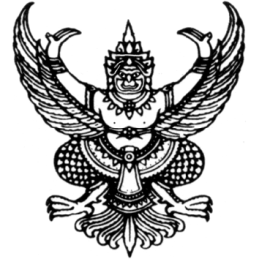 ประกาศสภาองค์การบริหารส่วนตำบลกรูดเรื่อง  รายงานการประชุมสภาองค์การบริหารส่วนตำบลกรูดสมัยสามัญ  สมัยที่ 1   ครั้งที่ 1/2557------------------------------		ตามระเบียบกระทรวงมหาดไทย  ว่าด้วยข้อบังคับการประชุมสภาท้องถิ่น  พ.ศ. ๒๕๔๗  หมวด ๒ข้อ  ๓๓  ให้เลขานุการสภาท้องถิ่นปิดประกาศรายงานการประชุมที่สภาท้องถิ่นมีมติรับรองแล้วในที่เปิดเผย          ณ สำนักงานองค์กรปกครองส่วนท้องถิ่น  เพื่อให้ประชาชนทั่วไปทราบ  นั้น		บัดนี้  สภาองค์การบริหารส่วนตำบลกรูด ในการประชุมสภาฯ สมัยสามัญ สมัยที่ 2 ครั้งที่ 1/2557เมื่อวันที่ 11  มิถุนายน  2557  ได้มีมติรับรองรายงานการประชุมสภาองค์การบริหารส่วนตำบลกรูด  สมัยสามัญ  สมัยที่ 1  ครั้งที่ 1/ 2557  แล้ว  รายละเอียดปรากฏตามเอกสารแนบท้ายประกาศนี้		จึงประกาศให้ทราบโดยทั่วกัน				ประกาศ  ณ  วันที่  12   เดือนมิถุนายน  พ.ศ.  ๒๕๕7						       ประสิทธิ์  ขุนศรี				 		   (นายประสิทธิ์  ขุนศรี)				           ประธานสภาองค์การบริหารส่วนตำบลกรูด